南宁市第三人民医院交换机采购和门诊住院楼综合布线投标文件根据工作需求，我院需要购买核心交换机、汇聚交换机接入交换机和光模块等设备一批（具体见下表）以及门诊住院综合楼网络综合布线，欢迎有相关具有供货和网络综合布线资质的商家或公司参与我院“交换机采购和门诊住院综合楼网络综合布线”项目的投标。本项目主要内容如下（带*号为重要参数，必须满足）：一、	采购项目：南宁市第三人民医院交换机采购和门诊住院综合楼网络综合布线。二、	产品技术要求： （1）产品报价：报价单需含综合布线、交换机安装、调试、税费等。（2）质量保障：上述产品至少一年质保（厂家出具相关文件）。（3）售后服务：上述产品至少一年免费上门售后服务。（4）带*号的参数必须满足。三、投标人应当提供(注：所有复印件需要加盖公章)：公司合格的营业执照复印件；法定代表人身份证复印件；法定代表人授权委托函和委托人身份证复印件（委托人参与时）；*近三年内至少三次与本项目相当的业绩(3～5项)，并提供相应施工图片； 投标人通过相关ISO国际质量体系认证的证书；免费上门售后服务承诺；投标人近三年以来获省级（含省级）以上与生产经营有关奖项；投标产品（仅交换机）近三年以来获行政部门颁发质量获奖荣誉证书；投标产品（仅交换机）有国家节能产品认证证书，或投标产品列入“环境标志产品政府采购清单”；投标人在截标日前一年内在政府采购活动中获得诚实守信表彰证书。投标人在截标日前一年内在政府采购活动中无违约违规情形的材料。四、招标方式：竞争性磋商。五、投标截止时间：2019年7月 2 日（周二）下午16:00。开标时间另行通知。六、投标磋商地址：南宁市第三人民医院办公楼二楼小会议室。七、竟标书一式五份。八、中标后公示5个工作日。九、签订合同后15日内完成综合布线、安装和调试。十、安装地址：南宁市第三人民医院中心机房。十一、联 系 人：黄德强  3177459   13878869115。十二、联系地址：南宁市第三人民医院信息科。十三、医院地址：南宁市新阳路227号十四、医院邮编：530003。南宁市第三人民医院2019-06-26序号产品技术要求数量备  注配置*核心交换机到主服务器和汇聚交换机采用双链路配置配置*核心、汇聚交换机和光模块要求同一品牌1核心交换机应用层级：三层（智能可管交换机）交换方式：存储-转发双电源*背板带宽：≥598Gpbs*包转发率：≥216MppsMAC地址表：≥64K*支持堆叠、双链路和负载均衡功能*端口数量：≥36*≥8个万兆光口（连接服务器和各汇聚点）*≥4个千兆或万兆光口（连接原有汇聚点）*≥24个1000M自适应以太网口（RJ-45）控制端口：1个console，1个RJ-45 Console口，1个Micro USB Console口传输模式：全双工*支持MAC和IP地址绑定*VLAN：VLAN≥512个支持基于端口的VLAN支持基于MAC的VLAN，支持不同VLAN之间禁止互访QOS：支持L2（Layer 2）~L4（Layer 4）包过滤功能，支持对端口接收报文的速率和发送报文的速率进行限制支持报文重定向支持报文的802.1p和DSCP优先级重新标记支持灵活的队列调度算法，可以同时基于端口和队列进行设置，支持SP、WRR、SP+WRR三种模式组播管理：支持IGMP Snooping v1/v2/v3，MLD Snooping v1/v2支持组播VLAN支持IGMP v1/v2/v3，MLD v1/v2*支持PIM-DM，PIM-SM，PIM-SSM安全管理：支持用户分级管理和口令保护支持802.1X认证/集中式MAC地址认证支持Guest VLAN支持RADIUS认证支持SSH 2.0支持端口隔离支持DHCP Snooping，防止欺骗的DHCP服务器支持动态ARP检测，防止中间人攻击和ARP拒绝服务支持uRPF(单播反向路径检测)，杜绝IP源地址欺骗，防范病毒和攻击支持IP/Port/MAC的绑定功能支持OSPF、RIPv2报文的明文及MD5密文认证22汇聚交换机应用层级：汇聚层（智能可管交换机）交换方式：存储-转发*背板带宽：≥336Gpbs*包转发率：≥126MppsMAC地址表：≥64K*端口数量：≥28≥4个万兆光口，≥24个1000M以太网端口（RJ-45）控制端口：1个console，1个RJ-45 Console口，1个Micro USB Console口传输模式：全双工*VLAN：支持基于端口的VLAN支持基于MAC的VLAN支持基于协议的VLAN支持基于IP子网的VLAN QOS：支持L2（Layer 2）~L4（Layer 4）包过滤功能，支持入方向和出方向的双向ACL策略，支持基于VLAN下发ACL，支持对端口接收报文的速率和发送报文的速率进行限制支持报文重定向支持报文的802.1p和DSCP优先级重新标记支持CAR（Committed Access Rate）功能，支持SP、WRR、SP+WRR三种模式，组播管理：支持IGMP Snooping v1/v2/v3，MLD Snooping v1/v2支持PIM Snooping支持MLD Proxy支持组播VLAN支持IGMP v1/v2/v3，MLD v1/v2*支持PIM-DM，PIM-SM，PIM-SSM安全管理：支持用户分级管理和口令保护支持802.1X认证/集中式MAC地址认证支持Guest VLAN支持RADIUS认证支持SSH 2.0支持端口隔离支持端口安全支持IP/Port/MAC的绑定功能53接入交换机24口全千兆接入交换机（非智能可管）*背板带宽 48Gbps*包转发率：100Mbps：≥148800pps1000Mbps：≥1488000pps端口数量 ≥24个10/100/1000Mbps RJ45传输模式：全双工/半双工自适应12不要求与核心交换机相同品牌4光模块万兆多模光模块（850nm LC）20与核心交换机端口第一项对应5光模块千兆或万兆多模光模块（850nm LC）8与核心交换机端口第二项对应6堆叠线核心交换机堆叠线17光  纤6芯多模光纤（1000M）18跳  线连接光模块的光纤跳线（LC）24与光模块对应9网  线优质超六类网线（300M/箱）310水晶头优质超六类水晶头（100只/盒）1011机  柜2～3U壁挂式机柜（530*350*120～130）（横向或纵向贴墙安装，每接入点一个）（主楼：16个，侧楼15个，辅助楼6个）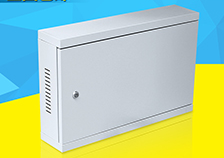 35图像仅供参考12机  柜3～4U壁挂式机柜（放汇聚机和光纤盒）（530*350*140～160）413光纤盒光纤盒（12芯*2【机房内机架式】， 6芯*4【汇聚点】）614综合布线及辅材核心交换机设在医技楼四楼，在门诊住院综合楼设置4个汇聚点第一汇聚点：主楼3楼   第二汇聚点：主楼10楼。   第三汇聚点：侧楼8楼。第四汇聚点：辅助楼1楼。各楼层设置一个接入点（共37个），再从接入点到各信息点。1）核心到4个汇聚点：6芯多模光纤4条：1条光纤布线到主楼3层（约130M），1条光纤布线到主楼10层（约150M）；1条光纤布线到侧楼8层（约200M）；1条光纤布线到辅助楼1层（约200M）。两端进光纤箱，熔纤，接尾纤。2）汇聚到接入点：从汇聚点到各接入点，千兆网络布线到各楼层（弱电井内），（材料为千兆超六类网纤、机箱、千兆水晶头，各方向最远接入端布双线且有标记）  第一汇聚点：主楼3楼接入点（主楼1～6层）。   第二汇聚点：主楼10层接入点（主楼7～15层）。   第三汇聚点：侧楼8层接入点（侧楼1～15层）。第四汇聚点：辅助楼1楼接入点（助楼1～6层）。3）接入交换机到各信息点（网线已拉好、墙上模块已安装）：弱电井内接水晶头, 材料为水晶头 约300个（为估计数），贴标签和网线通断检测。4）在医技楼外埋直径10cm塑料管3条（开槽大小：长4m宽约40cm，深约30cm）。5）从汇聚点向各方向的最远接入点布双线6）利用残余网线制作1.5～3M跳线200条注：水晶头全部采用B类接法，要求8条线都要齐平顶头，卡住胶皮至少3mm。1